TRIPLE-P YOUTH DEMOGRAPHIC FORM (1 per household)Name of Person Completing the Form: ______________________ Child/Youth Name: _______________________________          Date: ____________________       Directions to Participants: This survey is designed to give us information about your health knowledge, attitudes, and behaviors. Because a secret participant code is used on each survey, no one will know how you answer these questions. Please answer all of the questions honestly.Directions: Please fill in one circle for each answer, unless stated otherwise.How many years old are you (is the child)? What grade are you in? ⃝ Pre-K        ⃝ Kindergarten ⃝ 1st Grade                ⃝ 2nd Grade ⃝ 3rd Grade        ⃝ 4th Grade         ⃝ 5th Grade  ⃝ 6th Grade       ⃝ 7th Grade       ⃝ 8th Grade  ⃝ 9th Grade       ⃝ 10th Grade     ⃝ 11th Grade ⃝ 12th GradeAre you:⃝ Male	 	⃝ Female ⃝ Other: _______________________ Who do you live with most of the time? ⃝ One Parent ⃝ Two Parents		⃝ Guardian, Foster Parent, or Relative	⃝ Other: _______________________ Which of the following best describes you? (Please select all that apply)⃝ American Indian/Alaskan Native⃝ Asian ⃝ Black or African-American⃝ Native Hawaiian or other Pacific Islander ⃝ White ⃝ Other: _______________________ Are you of Hispanic origin?               ⃝ Yes         ⃝ No What is your zip code where you currently live?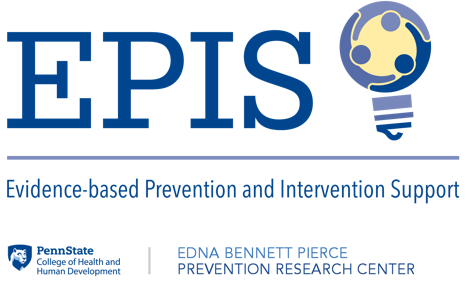 